A pedagógus neve: 	Darmstädterné Marton AnitaTanítási foglalkozás:	tanóraCsoport:	4. osztályIdőpont:	2019. szeptember 10.A tanítási foglalkozás témája:	év eleji ismétlésCélkitűzés:3. osztályban tanult ismeretek felelevenítése, átismétléseTantárgyi kapcsolatok:	magyar nyelv és irodalom, rajz, ének zeneBETŰREJTVÉNYa l n b r y ő o á d o r k h i m n s t c z é y ü x w n t s e j v tMegfejtés: nyári szünetVaszary János: Rimini strand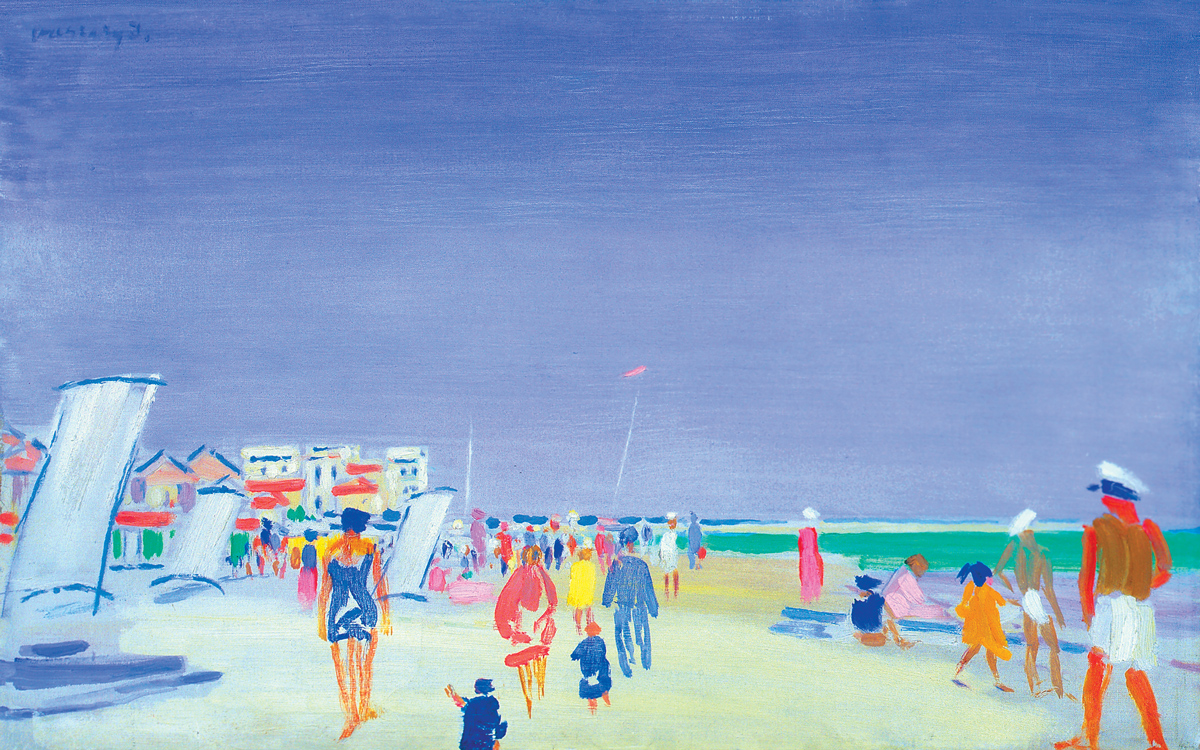 Homlokra ragasztható kicsi képek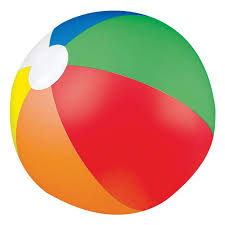 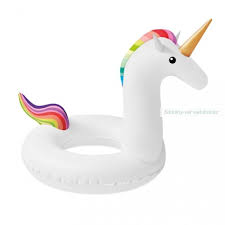 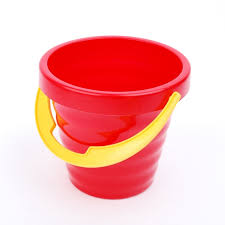 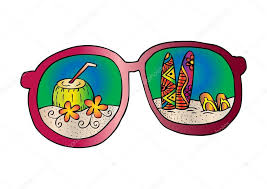 Puzzle képei / a képek A4-s papíron vannak /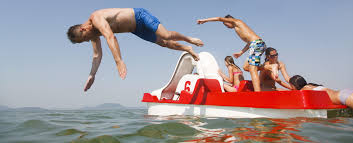 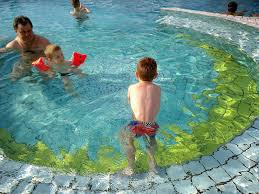 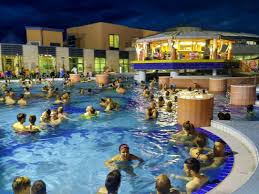 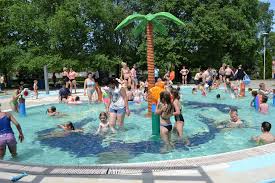 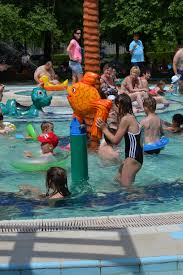 IdőkeretAz foglalkozás meneteMódszerekEszközökFejlesztési területek5 percRáhangolódáslégző gyakorlatHangoztassuk egy levegővel hosszan a   -ó,  á  í hangokat.Hangoztassuk röviden ak, l, b hangokat!mozgásos gyakorlatokKörözzünk: a vállunkkal,                     a csuklónkkal                     zongorázzunk az ujjainkkal.frontális munkahelyes légzéstechnika, finommotorika5 percBetűrejtvényA táblán betűkígyót láttok. Olvassátok össze a kígyó -nak minden harmadik betűjét. Megfejtésül egy kedvelt szókapcsolatot kaptok.Megfejtés: nyári szünetNéhány mondatban megbeszéljük a szünetben történteket.frontális munkatábla képefigyelemfejlesztés, szókincsbővítésgondolkodás. koncentrálás5 percMotivációOlvasok nektek egy verset. Hallgassátok figyelmesen!Az interaktív táblán kivetítek nektek egy képet. Jól nézzétek meg!Hogyan kapcsolódik össze a két alkotás? / azonosságok -különbségekMit láttok a képen?Milyen a hangulata a képnek/ versnek?Hogy érzed magad, miközben a képet nézed, és hallgattad a verset?padsoronkénti munkainteraktív táblaCsengery Kristóf: Rajz a nyárról / a verset a csoport megkapja /Vaszary János: Rimini strandfigyelem, gondolkodás, észlelés, érzékelésszókincsfejlesztés, szociális érzékenység8 percFőnevek, igék, melléknevek keresése.Mindenki homlokára ragasztok egy kis ábrát. Találjátok meg az azonosakat és alkossatok 4 csoportot!1.cs.- Írjatok a képről színeket!2.cs.-Gyűjtsetek a versből igéket!3.cs.-Gyűjtsetek a képről főneveket!4.cs.-adjatok az embereknek nevet!csoportmunkaellenőrzés csoportonként  szóbankis, ragadós képecskékgyorsaság, figyelem, tolerencia,5 percMadárkalitka játékA vízhez hozzátartoznak a madarak is. Soroljunk fel vízi madarakat!A madarakat kalitkába zárjuk. Utasításra történő helycsere.Ha azt hallod, MADÁR a madarak változtatnak helyet. Ha azt hallod, KALITKA, akkor a kalitkának állt gyerekek változtatják a helyüket. Ha azt hallod, MADÁRKALITKA, mindenki mozog és új párt és helyet keres magának.frontális munkafigyelem, alkalmazkodó képesség, taktilis fejlesztés, tolerancia10 percMondatfajták alkotásacsoportalkotás.Mindenki asztalára letettem egy puzzle darabot. Találjátok meg a kép többi darabját és alkossatok 5 csoportot!Csoportonként írjatok a képről 3 darab:-kijelentőkérdő-felkiáltó-felszólító-óhajtó mondatotcsoport munkaEllenőrzés: Minden csoport szószólója felolvassa a mondatokat.puzzle darabok5 nagyalakú kép három darabra vágvagondolkodás, figyelem emlékezet, szociális fejlesztés, tolerancia6-7 percAz óra értékelése, lezárása.Hogy érezted magad az órán? Mi tetszett/ nem tetszett? Miért?Hallgassuk meg a PANCSOLÓ KISLÁNY című zeneszámot!Táncoljunk rá önfeledten!Frontális munkaCD lejátszó vagy interaktív táblanagymozgások, önbecsülés, szociális fejlesztés.